Соленое тесто – уникальный материал для творчества. Он стал настолько популярен, что порой заменяет любителям скульптуры глину и гипс. Это более податливый материал, что позволяет заниматься лепкой из него маленьким детям. Оно не токсично, процесс создания фигурок из теста безопасен даже для аллергиков. 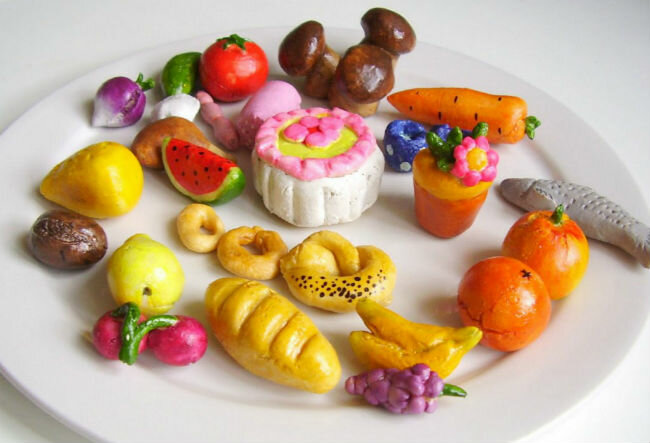 Основой данного материала служат мука, вода и соль. Такое тесто с успехом заменяет собой пачкающийся и токсичный пластилин. Высохшие фигурки можно ярко и весело раскрасить. Хорошие условия хранения и качественные покрытия изделий позволят сохранить плоды фантазии на долгие годы.Польза лепки из соленого теста для детейЛепка – это пластическое творчество. Процесс создания новых форм и образов позволяет детям выразить свое настроение, эмоции, чувства и отношение к себе и миру в целом. Более богатыми становятся образное мышление, воображение и фантазия. Работа пальцами с податливым материалом развивает мелкую моторику, массаж нервных окончаний на руках позволяет расслабиться.Творческий изобразительный процесс развивает художественные способности ребенка, учит воплощению его замыслов и способствует формированию характера.Создание объемных фигур улучшает пространственное мышление. Процесс учит воображать трехмерное изображение конечного результата, достигать его и корректировать по ходу создания фигуры. Кропотливая работа способствует развитию усидчивости, длительность процесса учит планировать свои дела в течение дня. Занятие лепкой вместе со взрослыми способствует оживленному общению. Веселый творческий процесс позволит с пользой провести время и надолго сохранить результаты в виде оригинальных поделок и сувениров.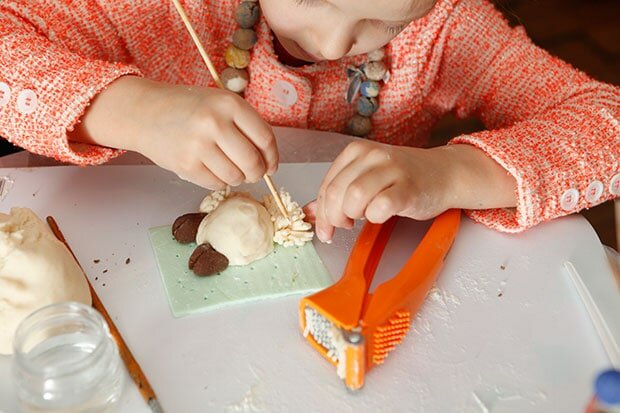 Особенности тестаМягкая масса не прилипает к пальцам, не имеет раздражающих запахов и относится к гипоаллергенным смесям. Загрязнения, возникшие на одежде и предметах в ходе творческого процесса, легко отмываются и не оставляют пятен. Несмотря на съедобные ингредиенты, соленое тесто употреблять в пищу нельзя.Данный материал состоит из подручных ингредиентов, доступен по цене, что позволяет вволю заниматься лепкой с детьми дошкольного и школьного возраста. Из него легко лепить различной формы фигуры, так как материал очень податлив, что позволяет справиться с занятием даже слабым детским пальчикам.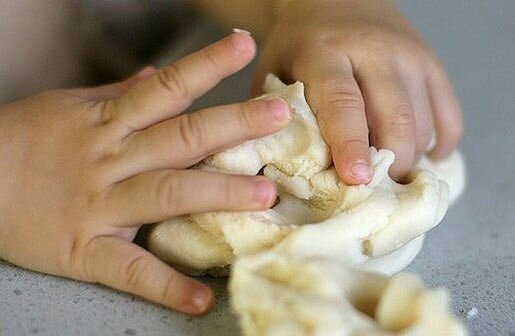 Главным секретом сохранности изделий является присутствие в заготовке большого количества соли. Она выступает натуральным консервантом и после сушки надолго сохраняет изделия в первоначальном виде.Как сделать тесто за 5 минутСтандартный рецепт хорош и легок в исполнении, однако он не позволяет приступить к созданию поделок немедленно. Есть быстрый рецепт, который позволит сразу создать заготовку для лепки. Однако, список составляющих для такого варианта будет несколько шире.Ингредиенты:1 ст. муки;1 ст. воды;2 ч. л. соды;треть ст. соли;1 ч. л. растительного масла, можно использовать пищевой краситель.Приготовление:Перемешать муку, соль и соду в кастрюльке.Влить всю воду и масло.Некоторое время варить смесь на тихом огне, все время помешивая, пока она не начнет прилипать к ложке.Вмешать в заготовку краситель.Когда все ингредиенты задействованы, смесь следует остудить.Когда остынет, тщательно вымесить массу вручную.Какими способами можно просушить изделияПомимо процесса лепки фигурки из соленой массы важным моментом является также и просушивание теста. Выполнять эту операцию можно следующими способами: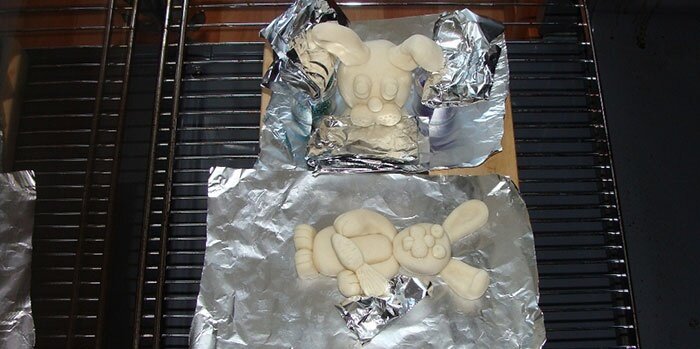 Сушка в духовкеСушка изделия в духовке. Для этого необходимо выложить изделия на пергамент и поместить в предварительно нагретую до 50–80 °С духовку на час. Температура зависит от величины поделки. После чего остудить не вынимая из духовки. Если сразу вытащить поделку, возможны трещины на поверхности.Сушка при комнатной температуре. Это самый простой, но длительный процесс. Для этого лучше всего подходят тонкие и ажурные поделки. Время просушки 1–2 дня. После изготовления вещицы, необходимо положить ее на пергамент, подальше от батарей и электроприборов. Данная техника только навредит изделию, оставив также трещины и неравномерную просушку теста.Задание 1: выполнить морские фигурки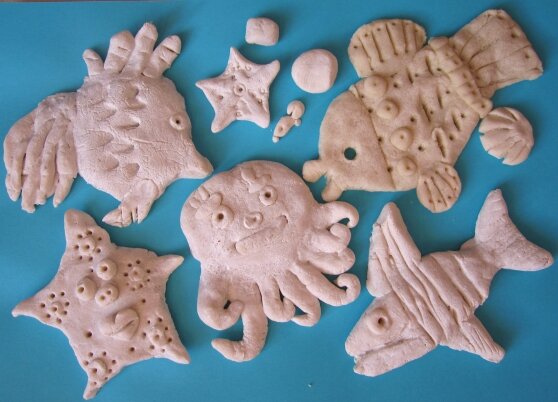 Поделки из соленого теста Задание 2 : БусинкиУкрашение для девочек очень просто выполнить из небольшого куска теста. Сначала нужно скатать много одинаковых шариков, желательно ровных. Пока заготовки не высохли, аккуратно насадить их на зубочистки и оставить сохнуть при комнатной температуре на пару дней. За это время можно пару раз перевернуть будущие бусинки. Когда шарики подсохнут, вынуть зубочистки и нанизать бусы на нить. Чтобы украшение стало разноцветным, его можно разукрасить маркерами.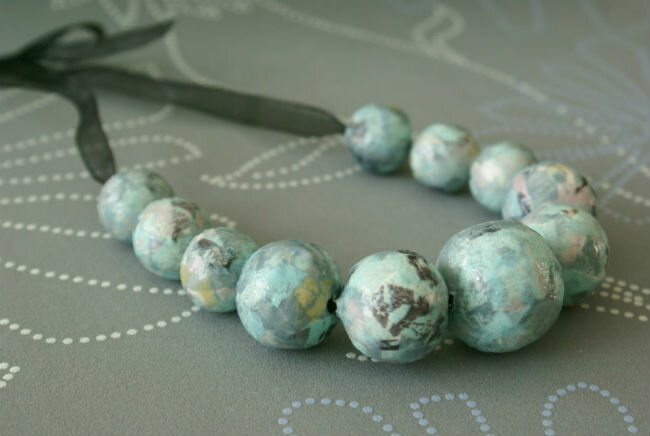 Бусы из соленого тестаНесколько слов о красителях и покрытии лакомПищевые красители широкого спектра цветов можно приобрести в магазине. Но при желании можно придать натуральный цвет поделке при помощи овощных соков. Морковный сок придаст оранжевый цвет, свекольный выкрасит фигурку в темно-розовый. Еще проще будет раскрасить уже высохшее изделие маркерами или водорастворимыми красками.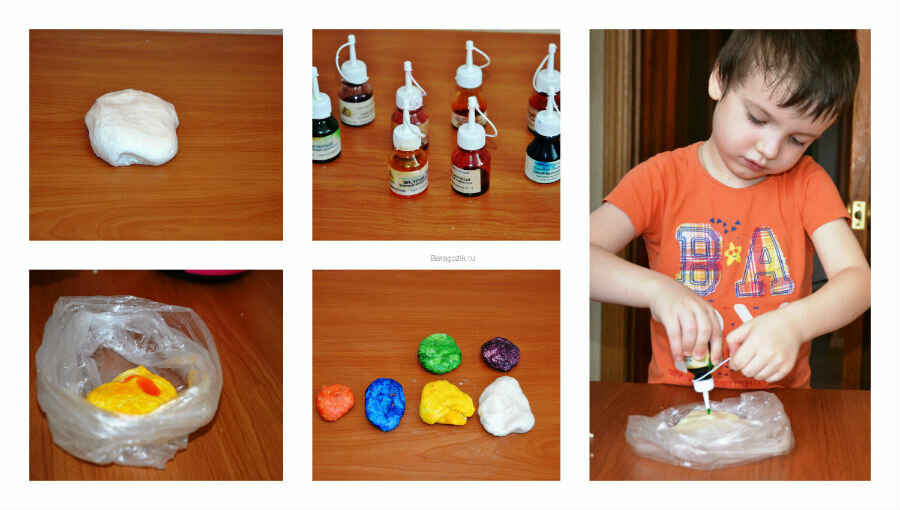 КрасителиДля придания блеска и дополнительной прочности изделию применяются лаки на водной основе. Удобнее будет пользоваться аэрозолями. Часто лаки-спреи продаются с наполнителем из разноцветных блесток, что придаст изделиям нарядный вид.